GNRHS Change of Address Form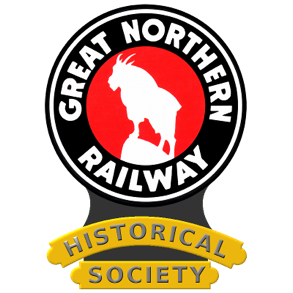 Fill out the grey fields and print this form, or print it first to write-in your info.Your membership number - if known:      Your OLD address:Not needed if you have entered your membership number above.Name:      Address:      City:      			State:         ZIP:      Country:      Your NEW address:Name:      Address:      City:      			State:         ZIP:      Country:      Email address:         		Phone number:      Effective per:      Additional comments:      Please print and mail to:GNRHS Membership ServicesPO Box 251154Woodbury, MN 55125U.S.A.Or attach this form to an email and send it to: ncognrhs@gmail.comAuthor: Ben Ringnalda – gngoat@gnrhs.org - updated November 21, 2017.